Проект Административного регламента	Уважаемые граждане, в целях повышения эффективности взаимодействия органов местного самоуправления и гражданского общества, а также повышения прозрачности деятельности исполнительных органов местного самоуправления Шерегешского городского поселения Администрация Шерегешского городского поселения проводит публичное обсуждение проекта административного регламента по предоставлению муниципальной услуги:- Перераспределение земель и (или) земельных участков, находящихся в муниципальной собственности или государственная собственность на которые не разграничена, и земельных участков, находящихся в частной собственностиСрок обсуждения проекта административного регламента один месяц с момента опубликования. Просим Вас направлять замечания и предложения на адрес электронной почты: sheregesh2018@yandex.ru При необходимости можно связаться с нашим специалистом по следующему номеру телефона:8 (38473) 6-24-97  Осинцева Оксана Николаевна	Доводим до Вашего сведения, что письменные замечания и предложения к проекту административного регламента должны соответствовать требованиям, предъявляемым к обращениям граждан, установленным Федеральным законом от 02 мая 2006 года № 59-ФЗ «О порядке рассмотрения обращений граждан Российской Федерации».	В письменном обращении в обязательном порядке Вы должны указать:- наименование органа местного самоуправления, в который направляется письменное обращение;- фамилия, имя, отчество;- почтовый адрес, по которому может быть направлен ответ;- суть замечаний и предложений.	Письменные замечания и предложения к проекту административного регламента принимаются к рассмотрению Администрацией  Шерегешского городского поселения до даты окончания обсуждения проекта административного регламента.	Письменные замечания и предложения к проекту административного регламента, поступившие после срока завершения проведения публичного обсуждения проекта административного регламента, рассмотрению не подлежат.
   КЕМЕРОВСКАЯ ОБЛАСТЬТАШТАГОЛЬСКИЙ МУНИЦИПАЛЬНЫЙ РАЙОНАДМИНИСТРАЦИЯ   ШЕРЕГЕШСКОГО ГОРОДСКОГО ПОСЕЛЕНИЯПРОЕКТ ПОСТАНОВЛЕНИЯот «_____» _____________2019 года                                          	N___-п
Об утверждении административного регламента по предоставлению услуги «Перераспределение земель и (или) земельных участков, находящихся в муниципальной собственности или государственная собственности на которые не разграничена, и земельных участков, находящихся в частной собственности»Во исполнение Федерального закона от 27 июля 2010 года № 210-ФЗ «Об организации предоставления государственных и муниципальных услуг», в соответствии с Федеральным законом от 06.10.2003 N 131-ФЗ "Об общих принципах организации местного самоуправления в Российской Федерации", постановлением Правительства Российской Федерации от 16.05.2011 № 373 «О разработке и утверждении административных регламентов исполнения государственных функций и административных регламентов предоставления государственных услуг», постановлением Администрации  Шерегешского городского поселения от 30.11.2010 года №19-п «Об утверждении порядка разработки и утверждении административных регламентов предоставления муниципальных услуг на территории Шерегешского городского поселения»,1. Утвердить прилагаемый административный регламент по предоставлению муниципальной услуги «Перераспределение земель и (или) земельных участков, находящихся в муниципальной собственности или государственная собственность на которые не разграничена, и земельных участков, находящихся в частной собственности».2. Обнародовать  настоящее постановление на информационных стендах в здании администрации Шерегешского городского поселения и разместить на официальном сайте Администрации Шерегешского городского поселения в информационно-телекоммуникационной сети «Интернет» (http://admsheregesh.ru).3. Настоящее постановление вступает в силу с момента его обнародования на информационных стендах.Врио главы Шерегешского городского поселения						В.А.ЛупенкоПриложение №1 к постановлению Администрации  Шерегешского городского поселения №____ от «___»_____2019АДМИНИСТРАТИВНЫЙ РЕГЛАМЕНТпо предоставлению муниципальной услуги «Перераспределение земель и (или) земельных участков, находящихся в муниципальной собственности или государственная собственность на которые не разграничена, и земельных участков, находящихся в частной собственности»	I. Общие положения1.1. Предмет регулирования административного регламента	1.1.1. Предметом регулирования административного регламента по предоставлению муниципальной услуги по перераспределению земель и (или) земельных участков, находящихся в муниципальной собственности или государственная собственность на которые не разграничена, и земельных участков, находящихся в частной собственности (далее – муниципальная услуга), являются отношения, возникающие между заявителями и Администрацией  Шерегешского городского поселения (далее – Администрация), связанные с предоставлением муниципальной услуги по перераспределению земель и (или) земельных участков, находящихся в муниципальной собственности или государственная собственность на которые не разграничена, и земельных участков, находящихся в частной собственности (далее – административный регламент).1.2. Круг заявителей:1.2.1.Заявителями муниципальной услуги являются юридические и физические лица, обратившиеся в Администрацию с заявлением о предоставлении муниципальной услуги, выраженным в письменной или электронной форме;1.2.2.От имени физических лиц, в том числе индивидуальных предпринимателей, могут действовать представители, действующие в силу полномочий, основанных на доверенности или договоре.От имени юридических лиц могут действовать лица, уполномоченные в соответствии с учредительными документами юридических лиц представлять  юридические лица без доверенности, а также представители в силу полномочий, основанных на доверенности или договоре. В предусмотренных законом случаях от имени юридических лиц могут действовать его участники.1.3. Требования к порядку информирования о предоставлении муниципальной услуги1.3.1. Сведения о месте нахождения и номерах телефонов администрации, осуществляющей предоставление муниципальной услуги: 652971 Кемеровская область, Таштагольский район пгт. Шерегеш, ул. Гагарина, 6.Сведения о графике (режиме) работы исполнителя муниципальной услуги сообщаются по телефонам: 8(38473)6-24-971.3.2. График (режим) приема заинтересованных лиц по вопросам предоставления муниципальной услуги должностными лицами  администрации Шерегешского городского поселения	Муниципальная услуга может предоставляться в Многофункциональном центре предоставления государственных и муниципальных услуг (далее - МФЦ), расположенным по адресу:652992 г. Таштагол, ул. Поспелова, 20 	График приема граждан специалистами МФЦ:	Без перерыва на обед1.3.3. Справочные телефоны:Телефон специалистов администрации: 8 (38473) 6-24-97телефоны специалистов МФЦ: 8 (38473) .1.3.4. Официальный адрес интернет-сайта Администрации Шерегешского городского поселения: http://admsheregesh.ru/1.3.5. Адрес электронной почты Администрации  Шерегешского городского поселения: sheregesh2018@yandex.ru;адрес электронной почты МФЦ: мfc-tashtagol.ru.1.3.6. Информацию о месте нахождения и графике работы государственных органов, структурных подразделений территориальных органов, организаций, участвующих в предоставлении муниципальной услуги можно получить на личном приеме у специалистов комитета или в информационно-телекоммуникационной сети «Интернет» (далее - сети Интернет). 1.3.7. Информация о порядке предоставления муниципальной услуги представляется:1) непосредственно специалистами администрации при личном обращении либо письменном обращении заинтересованного лица;2) с использованием средств почтовой, телефонной связи и электронной почты;3) посредством размещения в сети Интернет и публикации в средствах массовой информации;4) посредством размещения сведений на информационных стендах;5) специалистами МФЦ.1.3.8. Основными требованиями к информированию заявителей являются:1) достоверность предоставляемой информации;2) четкость изложения информации;3) полнота информирования;4) наглядность форм предоставляемой информации;5) удобство и доступность получения информации;6) оперативность предоставления информации.1.3.9. Консультации предоставляются по следующим вопросам:1) месту нахождения, графику работы, Интернет-сайтах, адресу электронной почты и номерах телефонов комитета, принимающего документы на предоставление муниципальной услуги;2) перечню документов, необходимых для принятия решения о предоставлении муниципальной услуги, комплектности (достаточности) представленных документов;3) времени приема и выдачи документов;4) срокам предоставления муниципальной услуги;5) процессу выполнения административных процедур по предоставлению муниципальной услуги (на каком этапе в процессе выполнения какой административной процедуры находится представленный заявителем пакет документов). Заявителем указываются (называются) дата и входящий номер, указанные в полученном заявителем отрывном талоне заявления; 6) порядку обжалования действий (бездействия) и решений, осуществляемых и принимаемых в ходе предоставления муниципальной услуги.1.3.10. По письменным обращениям гражданина, ответ направляется почтой в адрес гражданина в срок, не превышающий тридцати дней со дня регистрации письменного обращения.1.3.11. При обращении гражданина посредством электронной почты, ответ направляется гражданину в форме электронного документа по адресу электронной почты, указанному в обращении, или в письменной форме по почтовому адресу, указанному в обращении (если ответ в соответствии с обращением гражданина должен быть направлен ему в письменной форме по почте). Информирование по электронной почте осуществляется при наличии в обращении адреса, фамилии и инициалов заявителя.1.3.12. При ответах на телефонные звонки и устные обращения специалисты комитета подробно и в вежливой (корректной) форме информируют обратившихся граждан по интересующим их вопросам. Ответ на телефонный звонок должен начинаться с информации о наименовании органа, в который позвонил гражданин, фамилии, имени, отчестве и должности специалиста комитета, принявшего телефонный звонок.При невозможности специалиста комитета, принявшего звонок, самостоятельно ответить на поставленные вопросы, телефонный звонок переадресовывается (переводится) на другого специалиста комитета или обратившемуся гражданину сообщается номер телефона, по которому можно получить необходимую информацию.1.3.13. Публичное устное консультирование по вопросам предоставления муниципальной услуги осуществляется с привлечением средств массовой информации (далее СМИ): печати. 1.3.14. Публичное письменное консультирование по вопросам предоставления муниципальной услуги осуществляется путем:1) публикации информационных материалов в СМИ, в сети Интернет; 2) оформления информационных стендов.1.3.15. Консультации осуществляются в соответствии с режимом работы комитета.1.3.16. Консультирование по вопросам предоставления услуги предоставляется специалистами в устной и письменной форме бесплатно.II. Стандарт предоставления муниципальной услуги2.1. Наименование муниципальной услуги:2.1.1. Муниципальная услуга по перераспределению земель и (или) земельных участков, находящихся в муниципальной собственности или государственная собственность на которые не разграничена, и земельных участков, находящихся в частной собственности.2.2. Наименование органа местного самоуправления, предоставляющего муниципальную услугу: 2.2.1. Муниципальная услуга предоставляется Администрацией. 2.2.2. В предоставлении муниципальной услуги  администрация осуществляет взаимодействие с:- управлением Федеральной службы государственной регистрации, кадастра и картографии по Кемеровской области;- филиалом федерального государственного бюджетного учреждения «Федеральная кадастровая палата Федеральной службы государственной регистрации, кадастра и картографии» по Кемеровской области;- МФЦ Таштагольского муниципального района;- иными организациями, имеющими сведения, необходимые для выполнения муниципальной услуги.2.2.3. Администрация не вправе требовать от заявителя осуществления действий, в том числе согласований, необходимых для получения муниципальной услуги и связанных с обращением в иные государственные органы, органы местного самоуправления, организации, за исключением получения услуг и получения документов и информации, предоставляемых в результате предоставления таких услуг, включенных в перечни услуг, которые являются необходимыми и обязательными для предоставления муниципальной услуги, утвержденные решением Совета народных депутатов Шерегешского городского поселения.2.3. Описание результатов предоставления муниципальной услуги:2.3.1.Конечными результатами предоставления муниципальной услуги могут являться:- постановление об утверждении схемы расположения земельного участка или земельных участков на кадастровом плане территории (далее - схема расположения земельного участка);- согласие на заключение соглашения о перераспределении земельных участков в соответствии с утвержденным проектом межевания территории;- решение об отказе в заключении соглашения о перераспределении земельных участков;- возврат заявления заявителю без рассмотрения;- соглашение о перераспределении земельных участков.2.4. Срок предоставления муниципальной услуги:2.4.1.Общий срок предоставления муниципальной услуги не должен превышать тридцать дней со дня представления кадастрового паспорта. В срок не более тридцати дней со дня поступления заявления по результатам рассмотрения соответствующего заявления и  представленных в соответствии с пунктом 2.6. настоящего административного регламента документов Администрация  принимает решение об утверждении схемы расположения земельного участка и направляет это решение с приложением указанной схемы заявителю; направляет заявителю согласие на заключение соглашения о перераспределении земельных участков в соответствии с утвержденным проектом межевания территории, либо принимает решение об отказе в заключении соглашения о перераспределении земельных участков. В срок не более тридцати дней со дня представления в Администрацию кадастрового паспорта земельного участка или земельных участков, образуемых в результате перераспределения Администрация направляет подписанные экземпляры проекта соглашения о перераспределении земельных участков заявителю для подписания. Заявитель обязан подписать это соглашение не позднее тридцати дней со дня его получения.В течение десяти дней со дня поступления заявления по результатам рассмотрения соответствующего заявления администрация возвращает это заявление заявителю без рассмотрения с указанием причин возврата. 2.5. Перечень нормативных правовых актов, регулирующих отношения, возникающие в связи с предоставлением муниципальной услуги2.5.1.Отношения, возникающие в связи с предоставлением муниципальной услуги, регулируются следующими нормативными правовыми актами:Конституцией Российской Федерации, принятой всенародным голосованием 12.12.1993 («Собрание законодательства РФ», 26.01.2009, №4, ст. 445);Гражданским кодексом Российской Федерации (часть первая) от 30.11.1994 № 51-ФЗ («Собрание законодательства РФ», 05.12.1994, №32, ст. 3301);Гражданским кодексом Российской Федерации (часть вторая) от 26.01.1996 № 14-ФЗ («Собрание законодательства РФ», 29.01.1996, №5, ст. 410);Земельным кодексом Российской Федерации от 25 октября 2001 года № 136-ФЗ ("Собрание законодательства РФ", 29.10.2001, N 44, ст. 4147);Федеральным законом от 27 июля 2006 года № 152-ФЗ «О персональных данных» ("Собрание законодательства РФ", 31.07.2006, N 31 (1 ч.), ст. 3451);Федеральным законом от 21 июля 1997 года № 122-ФЗ «О государственной регистрации прав на недвижимое имущество и сделок с ним» ("Собрание законодательства РФ", 28.07.1997, N 30, ст. 3594);Федеральным законом от 25 октября 2001 года № 137-ФЗ «О введении в действие Земельного кодекса Российской Федерации» ("Собрание законодательства РФ", 29.10.2001, N 44, ст. 4148);Федеральным законом от 06 октября 2003 года № 131-ФЗ «Об общих принципах организации местного самоуправления в Российской Федерации» ("Собрание законодательства РФ", 06.10.2003, N 40, ст. 3822);Федеральным законом от 24 июля 2007 года № 221-ФЗ «О государственном кадастре недвижимости» ("Собрание законодательства РФ", 30.07.2007, N 31, ст. 4017);Федеральным законом от 27 июля 2010 года № 210-ФЗ «Об организации предоставления государственных и муниципальных услуг» ("Собрание законодательства РФ", 02.08.2010, N 31, ст. 4179);Уставом Шерегешского городского поселения;иными федеральными законами, соглашениями федеральных органов исполнительной власти и органов исполнительной власти Кемеровской области, другими областными законами, а также иными нормативными правовыми актами Российской Федерации и органов муниципальной власти Новгородской области.2.6. Исчерпывающий перечень документов, необходимых в соответствии с нормативными правовыми актами для предоставления муниципальной услуги и услуг, которые являются необходимыми и обязательными для предоставления муниципальной услуги, подлежащих представлению заявителем, способы их получения заявителем, в том числе в электронной форме2.6.1. Перераспределение земель и (или) земельных участков, находящихся в муниципальной собственности или государственная собственность на которые не разграничена и земельных участков, находящихся в частной собственности, допускается в следующих случаях:1) перераспределение таких земель и (или) земельных участков в границах застроенной территории, в отношении которой заключен договор о развитии застроенной территории, осуществляется в целях приведения границ земельных участков в соответствие с утвержденным проектом межевания территории;2) перераспределение таких земель и (или) земельных участков в целях приведения границ земельных участков в соответствие с утвержденным проектом межевания территории для исключения вклинивания, вкрапливания, изломанности границ, чересполосицы при условии, что площадь земельных участков, находящихся в частной собственности, увеличивается в результате этого перераспределения не более чем до установленных предельных максимальных размеров земельных участков;3) перераспределение земель и (или) земельных участков, находящихся в государственной или муниципальной собственности, и земельных участков, находящихся в собственности граждан и предназначенных для ведения личного подсобного хозяйства, огородничества, садоводства, дачного хозяйства, индивидуального жилищного строительства, при условии, что площадь земельных участков, находящихся в собственности граждан, увеличивается в результате этого перераспределения не более чем до установленных предельных максимальных размеров земельных участков;4) земельные участки образуются для размещения объектов капитального строительства, предусмотренных статьей 49 Земельного кодекса, в том числе в целях изъятия земельных участков для государственных или муниципальных нужд;2.6.2. Основанием для рассмотрения Администрацией вопроса о предоставлении муниципальной услуги лицам, указанным в пункте 1.2. настоящего административного регламента, является заявление заявителя (приложения №№ 1,2 к настоящему административному регламенту) о перераспределении земельных участков (далее заявление);2.6.3. Для принятия решения о предоставлении муниципальной услуги к заявлению прилагаются следующие документы:1) копия документа, удостоверяющего личность заявителя (заявителей);2) копии правоустанавливающих или правоудостоверяющих документов на земельный участок, принадлежащий заявителю, в случае, если право собственности не зарегистрировано в Едином государственном реестре прав на недвижимое имущество и сделок с ним;3) схема расположения земельного участка в случае, если отсутствует проект межевания территории, в границах которой осуществляется перераспределение земельных участков;4) документ, подтверждающий полномочия представителя заявителя, в случае, если с заявлением о предоставлении земельного участка обращается представитель заявителя;5) заверенный перевод на русский язык документов о государственной регистрации юридического лица в соответствии с законодательством иностранного государства в случае, если заявителем является иностранное юридическое лицо.	2.6.4. Документы, указанные в подпункте 2.6.3. настоящего административного регламента, могут быть представлены в Администрацию в соответствии с действующим законодательством Российской Федерации при личном обращении, направлены почтовым отправлением с объявленной ценностью при его пересылке, электронной почтой в виде электронных документов либо по информационно-телекоммуникационным сетям общего доступа, в том числе сети Интернет, с использованием областной государственной информационной системы «Портал государственных и муниципальных услуг (функций)  Кемеровской области» и федеральной государственной информационной системы «Единый портал государственных и муниципальных услуг (функций)» (в соответствии с этапами перехода предоставления муниципальных услуг в электронном виде) Порядок и способы подачи указанных заявлений, если они подаются в форме электронных документов с использованием информационно-телекоммуникационной сети "Интернет", и требования к их формату утверждаются уполномоченным Правительством Российской Федерации федеральным органом исполнительной власти.	2.6.5. Заявление может быть оформлено как заявителем, так и по его просьбе специалистом Администрации или МФЦ, ответственным за предоставление муниципальной услуги;	2.6.6. Копии документов заверяются в порядке, установленном законодательством Российской Федерации, либо специалистом Администрации или МФЦ, осуществляющим прием документов, при наличии подлинных документов.	2.6.7. Прилагаемые к заявлению документы должны быть оформлены надлежащим образом и содержать все необходимые для них реквизиты: наименование и адрес организации, выдавшей документ, подпись уполномоченного лица, печать организации, выдавшей документ, дату выдачи документа, номер документа. 	2.6.8. Ответственность за достоверность и полноту предоставляемых сведений и документов возлагается на заявителя.	2.6.9. Представление заявления и документов (сведений), необходимых для предоставления муниципальной услуги, приравнивается к согласию заявителя с обработкой его персональных данных в целях и объеме, необходимых для назначения муниципальной услуги.2.7. Исчерпывающий перечень документов, необходимых в соответствии с нормативными правовыми актами для предоставления муниципальной услуги, которые находятся в распоряжении государственных органов, органов местного самоуправления и иных органов, участвующих в предоставлении государственных или муниципальных услуг, и которые заявитель вправе представить, а также способы их получения заявителем, в том числе в электронной форме.2.7.1. Перечень документов, необходимых для предоставления муниципальной услуги, которые заявитель вправе представить:1) кадастровый паспорт или кадастровая выписка земельного участка;2) выписка из ЕГРЮЛ - для юридического лица, выписка из ЕГРИП — для индивидуального предпринимателя.2.7.2. В случае если документы, предусмотренные подпунктом 2.7.1. не были представлены заявителем самостоятельно, то специалисты запрашивают их по каналам межведомственного взаимодействия, руководствуясь пунктом 3.3. настоящего административного регламента. 2.7.3. Непредставление заявителем документов, указанных в настоящем пункте, не является основанием для отказа заявителю в предоставлении муниципальной услуги.2.8. Указание на запрет требовать от заявителя предоставления документов и информации или осуществления действий, предоставление или осуществление которых не предусмотрено нормативными правовыми актами, регулирующими отношения, возникающие в связи с предоставлением муниципальной услуги		2.8.1. Администрация не вправе требовать от заявителя: 		1) представления документов и информации или осуществления действий, предоставление или осуществление которых не предусмотрено нормативными правовыми актами, регулирующими отношения, возникающие в связи с предоставлением муниципальной услуги;	2) предоставления документов и информации, которые находятся в распоряжении органов, предоставляющих муниципальную услугу, иных государственных органов, органов местного самоуправления либо подведомственных органам местного самоуправления организаций, участвующих в предоставлении муниципальной услуги, в соответствии с нормативными правовыми актами Российской Федерации, нормативными правовыми актами Кемеровской области, муниципальными правовыми актами.2.9. Исчерпывающий перечень оснований для отказа в приеме документов, необходимых для предоставления муниципальной услуги2.9.1. Основания для отказа в приеме документов, необходимых для предоставления муниципальной услуги отсутствуют.2.10. Исчерпывающий перечень оснований для приостановления либо отказа в предоставлении муниципальной услуги, прекращения предоставления муниципальной услуги 2.10.1.Основания для отказа в предоставлении муниципальной услуги: 1) заявление о перераспределении земельных участков подано в случаях, не предусмотренных подпунктами 2.6.1.  настоящего административного регламента;2) не представлено в письменной форме согласие лиц, указанных в пункте 4 статьи 11.2 Земельного кодекса Российской Федерации, если земельные участки, которые предлагается перераспределить, обременены правами указанных лиц;3) на земельном участке, на который возникает право частной собственности, в результате перераспределения земельного участка, находящегося в частной собственности, и земель и (или) земельных участков, находящихся в государственной или муниципальной собственности, будут расположены здание, сооружение, объект незавершенного строительства, находящиеся в государственной или муниципальной собственности, в собственности других граждан или юридических лиц, за исключением сооружения (в том числе сооружения, строительство которого не завершено), которое размещается на условиях сервитута, или объекта, наличие которого не препятствует использованию земельного участка в соответствии с его разрешенным использованием;4) проектом межевания территории или схемой расположения земельного участка предусматривается перераспределение земельного участка, находящегося в частной собственности, и земель и (или) земельных участков, находящихся в государственной или муниципальной собственности и изъятых из оборота или ограниченных в обороте;5) образование земельного участка или земельных участков предусматривается путем перераспределения земельного участка, находящегося в частной собственности, и земель и (или) земельного участка, находящихся в государственной или муниципальной собственности и зарезервированных для государственных или муниципальных нужд;6) проектом межевания территории или схемой расположения земельного участка предусматривается перераспределение земельного участка, находящегося в частной  собственности,  и земельного   участка, находящегося в государственной или муниципальной собственности и являющегося предметом аукциона, извещение о проведении которого размещено в соответствии с пунктом 19 статьи 39.11 Земельного кодекса Российской Федерации, либо в отношении такого земельного участка принято решение о предварительном согласовании его предоставления, срок действия которого не истек;7) образование земельного участка или земельных участков предусматривается путем перераспределения земельного участка, находящегося в частной собственности, и земель и (или) земельных участков, которые находятся в государственной или муниципальной собственности и в отношении которых подано заявление о предварительном согласовании предоставления земельного участка или заявление о предоставлении земельного участка и не принято решение об отказе в этом предварительном согласовании или этом предоставлении;8) в результате перераспределения земельных участков площадь земельного участка, на который возникает право частной собственности, будет превышать установленные предельные максимальные размеры земельных участков;9) образование земельного участка или земельных участков предусматривается путем перераспределения земельного участка, находящегося в частной собственности, и земель, из которых возможно образовать самостоятельный земельный участок без нарушения требований, предусмотренных статьей 11.9 Земельного кодекса Российской Федерации, за исключением случаев перераспределения земельных участков в соответствии с подпунктами 1 и 4 статьи 39.28 Земельного кодекса Российской Федерации;10) границы земельного участка, находящегося в частной собственности, подлежат уточнению в соответствии с Федеральным законом "О государственном кадастре недвижимости";11) имеются основания для отказа в утверждении схемы расположения земельного участка, предусмотренные пунктом 16 статьи 11.10 Земельного кодекса Российской Федерации;12) приложенная к заявлению о перераспределении земельных участков схема расположения земельного участка разработана с нарушением требований к образуемым земельным участкам или не соответствует утвержденным проекту планировки территории, землеустроительной документации, положению об особо охраняемой природной территории;13) земельный участок, образование которого предусмотрено схемой расположения земельного участка, расположен в границах территории, в отношении которой утвержден проект межевания территории;2.10.2.Соглашение о перераспределении земель и (или) земельных участков, находящихся в государственной или муниципальной собственности, не может быть заключено, а решение о перераспределении земель и (или) земельных участков, находящихся в государственной или муниципальной собственности, не может быть принято при наличии хотя бы одного из следующих обстоятельств:1) осуществляется перераспределение земельных участков, которые находятся в государственной или муниципальной собственности и предоставлены на одном виде права одному и тому же лицу, и отсутствует согласие в письменной форме указанного лица;2) проектом межевания территории или схемой расположения земельного участка предусматривается перераспределение земельного участка, находящегося в государственной или муниципальной собственности и являющегося предметом аукциона, либо в отношении такого земельного участка принято решение о предварительном согласовании его предоставления, срок действия которого не истек;3) границы земельного участка, находящегося в государственной или муниципальной собственности, подлежат уточнению в соответствии с Федеральным законом "О государственном кадастре недвижимости";4) имеются основания для отказа в утверждении схемы расположения земельного участка, предусмотренные пунктом 16 статьи 11.10 Земельного кодекса Российской Федерации;5) проектом межевания территории или схемой расположения земельного участка предусматривается перераспределение земельного участка, который находится в государственной или муниципальной собственности и в отношении которого подано заявление о предоставлении земельного участка и не принято решение об отказе в этом предоставлении;2.10.3.Основанием для приостановления предоставления муниципальной услуги является:1) несоответствие заявления о предоставлении муниципальной услуги форме заявления, установленной приложениями № № 1,2 к настоящему административному регламенту;2) отсутствие в заявлении о предоставлении муниципальной услуги следующих сведений (по одной или нескольким позициям):почтового адреса для отправки ответа (для заявителя, являющегося физическим лицом);фамилии и (или) инициалов заявителя, являющегося физическим лицом (в случае обращения представителя физического лица - фамилии и (или) инициалов заявителя и (или) представителя заявителя);личной подписи заявителя, являющегося физическим лицом (в случае обращения представителя физического лица - личной подписи представителя заявителя);полного наименования и (или) основного государственного регистрационного номера заявителя, являющегося юридическим лицом;фамилии и (или) инициалов руководителя заявителя, являющегося юридическим лицом (в случае обращения представителя юридического лица, отличного от руководителя, - фамилии и (или) инициалов руководителя заявителя и (или) обратившегося с запросом представителя заявителя);подписи руководителя заявителя, являющегося юридическим лицом, и (или) печати (при наличии) указанного юридического лица (в случае обращения представителя юридического лица, отличного от руководителя, - личной подписи представителя юридического лица);площади земельного участка или размеров земельного участка;адреса земельного участка;назначения (цели использования) земельного участка;3) текст запроса и (или) приложенных к нему заявителем (представителем заявителя) документов (копий документов), не поддается прочтению;4) несоответствие представленных заявителем (представителем заявителя) документов (копий документов), указанных в пункте 2.6. настоящего административного регламента, требованиям настоящего административного регламента;5) непредъявление заявителем (представителем заявителя) при подаче запроса о предоставлении муниципальной услуги документа, удостоверяющего личность, и (или) подлинников документов для заверения копий документов, прилагаемых к запросу и указанных в пункте 2.6. настоящего административного регламента;6) непредъявление представителем заявителя при подаче запроса о предоставлении муниципальной услуги подлинника документа, удостоверяющего его права (полномочия);7) приложение заявителем (представителем заявителя) к запросу о предоставлении муниципальной услуги копий документов, указанных в пункте 2.6. настоящего административного регламента, тогда как согласно настоящему административному регламенту соответствующие документы должны быть представлены в подлинниках;2.10.4.Исчерпывающий перечень оснований для возврата заявления заявителю:1) в заявлении не указаны фамилия, имя, отчество (при наличии), место жительства заявителя и реквизиты документа, удостоверяющего личность заявителя (для гражданина); наименование и место нахождения заявителя (юридическое лицо), а также государственный регистрационный номер записи о государственной регистрации юридического лица в едином государственном реестре юридических лиц, идентификационный номер налогоплательщика, за исключением случаев, если заявителем является иностранное юридическое лицо, кадастровый номер земельного участка или кадастровые номера земельных участков, перераспределение которых планируется осуществить; реквизиты утвержденного проекта межевания территории, если перераспределение земельных участков планируется осуществить в соответствии с данным проектом;2) заявление подано в иной орган;3) к заявлению не приложены документы, предусмотренные пунктом 2.6.3. настоящего административного регламента.2.10.4. Граждане имеют право повторно обратиться в Администрацию за получением муниципальной услуги после устранения предусмотренных подпунктом 2.10.1, 2.10.2, 2.10.3 настоящего административного регламента оснований для отказа в предоставлении муниципальной услуги.2.11. Перечень услуг, которые являются необходимыми и обязательными для предоставления муниципальной услуги2.11.1. Перечень услуг, которые являются необходимыми и обязательными для предоставления муниципальной услуги настоящим административным регламентом не установлено.2.12. Порядок, размер и основания взимания государственной пошлины или иной платы, взимаемой за предоставление муниципальной услуги2.12.1. Муниципальная услуга предоставляется бесплатно.2.13. Порядок, размер и основания взимания платы за предоставление услуг, которые являются необходимыми и обязательными для предоставления муниципальной услуги2.13.1.Порядок, размер и основания взимания платы за предоставление услуг, которые являются необходимыми и обязательными, устанавливаются решением Совета народных депутатов Шерегешского городского поселения.2.14. Максимальный срок ожидания в очереди при подаче запроса о предоставлении муниципальной услуги, услуги, предоставляемой организацией, участвующей в предоставлении муниципальной услуги, и при получении результата предоставления муниципальной услуги2.14.1. Максимальный срок ожидания в очереди при подаче запроса о предоставлении муниципальной услуги и при получении результата предоставления муниципальной услуги не должен превышать 15 минут.2.14.2. Максимальный срок ожидания в очереди при подаче запроса о предоставлении услуги, предоставляемой организацией, участвующей в предоставлении муниципальной услуги, устанавливается регламентами работы организаций.2.15. Срок и порядок регистрации запроса заявителя о предоставлении муниципальной услуги и услуги, предоставляемой организацией, участвующей в предоставлении муниципальной услуги2.15.1. Регистрация запроса заявителя о предоставлении муниципальной услуги осуществляется в день обращения заявителя за предоставлением муниципальной услуги.2.15.2. Порядок регистрации запроса заявителя о предоставлении муниципальной услуги установлен пунктом 3.2. настоящего административного регламента.2.15.3. Срок и порядок регистрации запроса заявителя о предоставлении муниципальной услуги, предоставляемой организацией, участвующей в предоставлении муниципальной услуги, устанавливается регламентами работы организаций.2.16. Срок и порядок регистрации запроса заявителя о предоставлении муниципальной услуги и услуги, предоставляемой организацией, участвующей в предоставлении муниципальной услуги2.16.1. Регистрация запроса заявителя о предоставлении муниципальной услуги осуществляется в день обращения заявителя за предоставлением муниципальной услуги.2.16.2. Порядок регистрации запроса заявителя о предоставлении муниципальной услуги установлен пунктом 3.2. настоящего административного регламента.2.16.3. Срок и порядок регистрации запроса заявителя о предоставлении муниципальной услуги, предоставляемой организацией, участвующей в предоставлении муниципальной услуги, устанавливается регламентами работы организаций.2.17. Требования к помещениям, в которых предоставляется муниципальная услуга, услуга, предоставляемая организацией, участвующей в предоставлении муниципальной услуги, к месту ожидания и приема заявителей, размещению и оформлению визуальной, текстовой информации о порядке предоставления таких услуг2.17.1. Помещения, в которых предоставляется муниципальная услуга, должны соответствовать санитарно-эпидемиологическим правилам и нормативам «Гигиенические требования к персональным электронно-вычислительным машинам и организации работы. СанПиН 2.2.2/2.4.1340-03» и «Гигиенические требования к естественному, искусственному и совмещенному освещению жилых и общественных зданий. СанПиН 2.2.1/2.1.1.1278-03».Помещения должны быть оборудованы противопожарной системой, средствами пожаротушения и оповещения о возникновении чрезвычайной ситуации, системой охраны.2.17.2. Каждое рабочее место специалистов Администрации должно быть оборудовано персональным компьютером с возможностью доступа к необходимым информационным базам данных, печатающим устройствам, бумагой, расходными материалами, канцелярскими товарами в количестве, достаточном для предоставления муниципальной услуги.2.17.3. Требования к размещению мест ожидания:1) места ожидания должны быть оборудованы стульями (кресельными секциями) и (или) скамьями (банкетками);2) количество мест ожидания определяется исходя из фактической нагрузки и возможностей для их размещения в здании, но не может составлять менее 3-х мест.2.17.4. Требования к оформлению входа в здание:1) здание должно быть оборудовано удобной лестницей с поручнями для свободного доступа заявителей в помещение;2) центральный вход в здание должен быть оборудован информационной табличкой (вывеской), содержащей информацию о наименовании и режиме работы Администрации;3) вход и выход из здания оборудуются соответствующими указателями;4) информационные таблички должны размещаться рядом с входом либо на двери входа так, чтобы их хорошо видели посетители;  5) фасад здания (строения) должен быть оборудован осветительными приборами;6) на прилегающей территории к зданию, в котором осуществляется прием граждан, оборудуются места для парковки автотранспортных средств, из которых не менее 10 процентов мест (но не менее 1 места) должны быть предназначены для парковки специальных автотранспортных средств инвалидов, доступ заявителей к которым является бесплатным.2.17.5. Требования к местам для информирования, предназначенным для ознакомления заявителей с информационными материалами: места оборудуются информационными стендами, которые должны быть максимально заметны, хорошо просматриваемы и функциональны (информационные стенды могут быть оборудованы карманами формата А4, в которых размещаются информационные листки).2.17.6. Требования к местам приема заявителей:1) кабинеты приема заявителей должны быть оборудованы информационными табличками с указанием: номера кабинета; фамилии, имени, отчества и должности специалиста Администрации, осуществляющего предоставление муниципальной услуги; времени перерыва на обед;2) рабочее место специалиста Администрации должно обеспечивать ему возможность свободного входа и выхода из помещения при необходимости;3) место для приема заявителя должно быть снабжено стулом, иметь место для письма и раскладки документов.2.17.7. В целях обеспечения конфиденциальности сведений о заявителе одним специалистом Администрации одновременно ведется прием только одного заявителя;2.17.8. Требования к помещениям, в которых предоставляется услуга организацией, участвующей в предоставлении муниципальной услуги, к месту ожидания и приема заявителей, размещению и оформлению визуальной, текстовой информации о порядке предоставления таких услуг устанавливаются регламентами работы организаций;2.17.9. В здании, в котором предоставляется муниципальная услуга, создаются условия для прохода инвалидов и маломобильных групп населения.Инвалидам в целях обеспечения доступности муниципальной услуги оказывается помощь в преодолении различных барьеров, мешающих в получении ими муниципальной услуги наравне с другими лицами. Вход в здание Уполномоченного органа оборудуется пандусом. Помещения, в которых предоставляется государственная услуга, должны иметь расширенные проходы, позволяющие обеспечить беспрепятственный доступ инвалидов, включая инвалидов, использующих кресла-коляски, а также должны быть оборудованы устройствами для озвучивания визуальной, текстовой информации, надписи, знаки, иная текстовая и графическая информация дублируется знаками, выполненными рельефно-точечным шрифтом Брайля.Глухонемым, инвалидам по зрению и другим лицам с ограниченными физическими возможностями при необходимости оказывается помощь по передвижению в помещениях и сопровождение.На стоянке должны быть предусмотрены места для парковки специальных транспортных средств инвалидов. За пользование парковочным местом плата не взимается.2.18. Показатели доступности и качества муниципальной услуги, в том числе количество взаимодействий заявителя с должностными лицами при предоставлении муниципальной услуги и их продолжительность, возможность получения муниципальной услуги в многофункциональном центре предоставления государственных и муниципальных услуг, возможность получения информации о ходе предоставления муниципальной услуги, в том числе с использованием информационно-коммуникационных технологий2.18.1. Показатели доступности муниципальной услуги1) транспортная доступность к местам предоставления муниципальной услуги;2) обеспечение беспрепятственного доступа лиц с ограниченными возможностями передвижения к помещениям, в которых предоставляется муниципальная услуга;3) обеспечение предоставления муниципальной услуги с использованием возможностей региональной государственной информационной системы «Портал государственных и муниципальных услуг (функций) Кемеровской области» и федеральной государственной информационной системы «Единый портал государственных и муниципальных услуг (функций)»;4) размещение информации о порядке предоставления муниципальной услуги на официальном сайте Администрации.2.18.2. Показатели качества муниципальной услуги:1) соблюдение срока предоставления муниципальной услуги;2) соблюдение сроков ожидания в очереди при предоставлении муниципальной услуги;3) отсутствие поданных в установленном порядке жалоб на решения и действия (бездействие), принятые и осуществленные при предоставлении муниципальной услуги;4) сокращение количества обращений и продолжительности сроков взаимодействия заявителя с должностными лицами при предоставлении муниципальной услуги.2.18.3. Количество взаимодействий со специалистами Администрации при предоставлении муниципальной услуги и их продолжительность:1) количество взаимодействий со специалистами Администрации при предоставлении муниципальной услуги в случае личного обращения заявителя не может превышать трех, в том числе обращение заявителя в Администрацию за получением консультации (максимальное время консультирования 10 минут), представление заявителем в Администрацию заявления и необходимых документов (максимальное время приема документов 15 минут) и обращение заявителя за результатом предоставления муниципальной услуги, если это предусмотрено нормативными правовыми актами;2) если заявителя не удовлетворяет работа специалиста Администрации по вопросу консультирования либо приема документов, он может обратиться к Главе Шерегешского городского поселения.2.18.4. Возможность получения муниципальной услуги в многофункциональном центре предоставления государственных и муниципальных услуг:в МФЦ осуществляется консультирование по вопросу предоставления муниципальной услуги и прием документов заявителя, необходимых для предоставления муниципальной услуги.2.18.5. Возможность получения информации о ходе предоставления муниципальной услуги, в том числе с использованием информационно-коммуникационных технологий:заявители имеют возможность получения информации о ходе предоставления муниципальной услуги, форм заявлений и иных документов, необходимых для получения муниципальной услуги, в электронном виде на официальном сайте Администрации и региональной государственной информационной системы «Портал государственных и муниципальных услуг (функций) Кемеровской области» и федеральной государственной информационной системы «Единый портал государственных и муниципальных услуг (функций)».2.19. Иные требования, в том числе учитывающие особенности предоставления муниципальной услуги в многофункциональных центрах предоставления государственных и муниципальных услуг, и особенности предоставления муниципальной услуги в электронной форме2.19.1.Прием заявлений о предоставлении муниципальной услуги и документов заявителя, необходимых для предоставления муниципальной услуги, осуществляется в МФЦ в соответствии с соглашением о взаимодействии с Администрацией.2.19.2. Заявителям обеспечивается возможность получения информации о порядке предоставления муниципальной услуги, а также предоставление бланков (форм) заявлений, необходимых для получения муниципальной услуги, в том числе при наличии технической возможности с использованием региональной государственной информационной системы «Портал государственных и муниципальных услуг (функций) Кемеровской области».III. Состав, последовательность и сроки выполнения административных процедур, требования к порядку их выполнения, в том числе особенности выполнения административных процедур в электронной форме, а также особенности выполнения административных процедур в многофункциональных центрах3.1. Предоставление муниципальной услуги включает в себя следующие административные процедуры:а) Приём, регистрация и проверка заявления о предоставлении муниципальной услуги и необходимых документов;б) рассмотрение предоставленных документов, формирование и направление межведомственного запроса в органы (организации), участвующие в предоставлении муниципальной услуги; в) принятие решения о предоставлении муниципальной услуги, возврате документов заявителю либо отказе в предоставлении муниципальной услуги;г) выдача документов либо уведомления об отказе в предоставлении муниципальной услуги.3.2. Административная процедура - приём, регистрация и проверка заявления о предоставлении муниципальной услуги и необходимых документов3.2.1. Основанием для начала административной процедуры является обращение заявителя в комитет с заявлением и представление документов, предусмотренных в пункте 2.6. настоящего административного регламента, в том числе направление документов по почте, электронной почте в виде электронных документов либо по сети Интернет, с использованием региональной государственной информационной системы «Портал государственных и муниципальных услуг (функций) Кемеровской области» и федеральной государственной информационной системы «Единый портал государственных и муниципальных услуг (функций)».Днем обращения считается дата получения документов администрацией. Обязанность подтверждения факта отправки указанных документов лежит на заявителе.3.2.2. Регистрация поступления заявления и документов осуществляется специалистом Администрации, ответственным за учет входящей корреспонденции.3.2.3. Специалист Администрации, ответственный за учет входящей корреспонденции, фиксирует получение документов путем внесения регистрационной записи в книгу регистрации входящей корреспонденции, указывая:- наименование заявителя;- название документа;- дату и номер исходящего документа заявителя;- дату приема документов и входящей номер.3.2.4. На заявлении заявителя проставляются регистрационный номер и дата приема.3.2.5. В случае если документы представлены в Администрацию в двух экземплярах, по просьбе заявителя (его представителя) специалист Администрации, ответственный за учет входящей корреспонденции, проставляет штамп с указанием входящего регистрационного номера и даты поступления документов на втором экземпляре документов, остающихся у заявителя.3.2.6. Регистрация документов осуществляется специалистом Администрации, ответственным за учет входящей корреспонденции, в день поступления документов. В этот же день документы передаются специалистом Администрации, ответственным за учет входящей корреспонденции, в папку «Входящая корреспонденция» Главе  Шерегешского городского поселения или его заместителю.3.2.7. Принятое заявление и документы, предоставляемые заявителем, рассматриваются Главой  Шерегешского городского поселения или его заместителем.3.2.8. Поручения и принятие Главой  Шерегешского городского поселения или его заместителем, решения отражаются им в резолюции на заявлении заявителя.3.2.9. Резолюция Главы  Шерегешского городского поселения или его заместителя, налагается им не позднее дня, следующего за днем поступления документов в папку «Входящие документы».3.2.10. Резолюция Главы Администрации муниципального района или его заместителя, адресуется председателю комитета для организации работы по исполнению (отказу исполнения) муниципальной услуги. 3.2.11. Специалист Администрации, ответственный за учет входящей корреспонденции, делает запись фамилии председателя комитета в соответствии с резолюцией  Главы  Шерегешского городского поселения или его заместителя на заявлении в книге регистрации входящей корреспонденции.3.2.12. Заявление и документы по предоставлению муниципальной услуги, представленные заявителем и имеющие резолюцию Главы Шерегешского городского поселения или его заместителя, передаются специалистом Администрации, ответственным за учет входящей корреспонденции, в соответствии с резолюцией Главы  Шерегешского городского поселения или его заместителя.3.3. Административная процедура -  рассмотрение предоставленных документов, формирование и направление межведомственного запроса в органы (организации), участвующие в предоставлении муниципальной услугиОснованием для начала процедуры является получение специалистом Администрации заявления о предоставлении муниципальной услуги с приложением документов, предусмотренных подпунктом 2.6.2 настоящего административного регламента с резолюцией Главы Шерегешского городского поселения или его заместителя.3.3.1. Специалист Администрации, ответственный за производство по заявлению, проверяет заявление и поданные документы на полноту и правильность их оформления, а также на соответствие требованиям, установленным в пункте 2.6. настоящего административного регламента, при этом специалист, удостоверяется, что:- документы скреплены печатями, имеют надлежащие подписи сторон или определенных законодательством должностных лиц;- тексты документов написаны разборчиво; - фамилии, имена и отчества физических лиц, адреса их мест жительства написаны полностью;- в документах нет подчисток, приписок, зачеркнутых слов и иных не оговоренных исправлений;- документы не исполнены карандашом;- документы не имеют серьезных повреждений, наличие которых не позволяет однозначно истолковать их содержание.В случае непредставления заявителем документов, указанных в подпункте 2.7.1. настоящего административного регламента, запрашиваются специалистом Администрации по каналам межведомственного взаимодействия. 3.3.2. Межведомственное взаимодействие включает в себя формирование и направление специалистом Администрации либо МФЦ запросов в уполномоченные органы, указанные в подпункте 2.2.2. настоящего административного регламента, в распоряжении которых находятся сведения, необходимые для предоставления заявителю муниципальной услуги, если они не были представлены заявителем самостоятельно.3.3.3. Межведомственное взаимодействие осуществляется с использованием средств почтовой, факсимильной связи, электронной почты, посредством системы межведомственного электронного взаимодействия (далее СМЭВ). Направление запроса средствами факсимильной связи осуществляется с последующей досылкой запроса в письменной форме, с курьерской доставкой либо почтовым отправлением. Посредством СМЭВ запрос формируется и направляется в адрес уполномоченных органов в автоматизированном режиме.3.3.4. Срок подготовки и направления межведомственного запроса Администрацией либо МФЦ в уполномоченные органы не должен превышать 5 рабочих дней со дня регистрации заявления в установленном порядке.3.3.5. Уполномоченные органы представляют запрашиваемые документы в срок, не превышающий 5 рабочих дней с момента получения запроса.3.3.6. Результатом административной процедуры является получение Администрацией либо МФЦ документов, необходимых для предоставления муниципальной услуги и формирование полного пакета документов заявителя.3.4. Принятие решения о предоставлении муниципальной услуги либо мотивированный отказ. Основанием для начала административной процедуры является обращение заявителя в Администрацию либо в МФЦ с заявлением о предоставлении муниципальной услуги с приложением необходимых документов.3.4.1. Отказ в предоставлении муниципальной услуги оформляется в случаях, установленных пунктом 2.10.1 настоящего административного регламента. Специалист Администрации готовит письменное уведомление об отказе в предоставлении муниципальной услуги, которое должно содержать основания отказа с указанием возможностей их устранения.3.4.2. В случае отсутствия оснований, предусмотренных подпунктами 2.10.1. настоящего административного регламента специалист Администрации в срок не более чем тридцать дней со дня поступления заявления о перераспределении земельных участков уполномоченный орган по результатам его рассмотрения совершает одно из следующих действий:1) готовит проект постановления об утверждении схемы расположения земельного участка, передает для проведения правовой экспертизы и направляет на подписание Главе  Шерегешского городского поселения или его заместителю.Глава  Шерегешского городского поселения или его заместитель подписывает постановление об утверждении схемы расположения земельного участка и передает постановление с приложением схемы для направления заявителю  в порядке делопроизводства;2) осуществляет подготовку согласия на заключение соглашения, проведение правовой экспертизы, его подписание и направление заявителю.3.4.3. Лицо, по заявлению которого принято решение об утверждении схемы расположения земельного участка или которому направлено согласие на заключение соглашения о перераспределении земельных участков в соответствии с утвержденным проектом межевания территории, обеспечивает выполнение кадастровых работ в целях государственного кадастрового учета земельных участков, которые образуются в результате перераспределения, и обращается с заявлением о государственном кадастровом учете таких земельных участков.Отсутствие в государственном кадастре недвижимости сведений о местоположении границ земельного участка, который находится в государственной или муниципальной собственности и в отношении которого осуществляется перераспределение, не является основанием для отказа в заключении соглашения о перераспределении земельных участков. В этом случае заявитель обеспечивает выполнение кадастровых работ в целях государственного кадастрового учета земельного участка, право собственности на который приобретает заявитель, и обращается с заявлением о государственном кадастровом учете такого земельного участка.3.4.4. В срок не более чем тридцать дней со дня представления в Администрацию кадастрового паспорта земельного участка или земельных участков, образуемых в результате перераспределения, специалист, ответственный за производство по делу, обеспечивает подготовку проекта соглашения о перераспределении земельных участков, правовую экспертизу, подписание  и направление подписанных экземпляров проекта соглашения заявителю для подписания. Заявитель обязан подписать это соглашение не позднее тридцати дней со дня его получения.3.4.5. Администрация отказывает в заключении соглашения о перераспределении земельных участков в случае, если площадь земельного участка, на который возникает право частной собственности, превышает площадь такого земельного участка, указанную в схеме расположения земельного участка или проекте межевания территории, в соответствии с которыми такой земельный участок был образован, более чем на десять процентов.3.5. Выдача документов либо уведомления об отказе в предоставлении муниципальной услуги.3.5.1. Ответ заявителю направляется письменно в соответствии с реквизитами, указанными в обращении, либо выдается на руки заявителю или его представителю в Администрации в соответствии с графиком приема граждан, указанным в подпункте 1.3.1. настоящего административного регламента.IV. Формы контроля за выполнением регламента.4.1. Порядок осуществления текущего контроля за соблюдением и исполнением ответственными должностными лицами положений административного регламента и иных нормативных правовых актов, устанавливающих требования к предоставлению муниципальной услуги, а также принятием ими решении4.1.1.	Текущий контроль за соблюдением и исполнением положений настоящего административного регламента, а также нормативных правовых актов, устанавливающих требования к предоставлению муниципальной услуги, осуществляется:муниципальными служащими, выполняющими отдельные административные процедуры - путем контроля за исполнением установленных административных процедур, административных действий в составе административных процедур, и сроков выполнения административных процедур;4.1.2.	 Перечень должностных лиц, ответственных за организацию работы по предоставлению муниципальной услуги, устанавливается правовым актом Администрации.4.2 Порядок и периодичность осуществления плановых и внеплановых проверок полноты и качества предоставления муниципальной услуги, в том числе порядок и формы контроля за полнотой и качеством предоставления муниципальной услуги4.2.1.	 Контроль за полнотой и качеством предоставления муниципальной услуги включает в себя проведение плановых и внеплановых проверок, выявление и устранение нарушений прав граждан и юридических лиц, рассмотрение, принятие решений и подготовку ответов на обращения заявителей, содержащих жалобы на решения, действия (бездействие) специалистов комитета.Плановые проверки проводятся в соответствии с утвержденным планом деятельности комитета.Внеплановые проверки организуются и проводятся в случаях обращений граждан с жалобами на нарушение их прав и законных интересов действиями (бездействием) специалистов комитета.4.3. Порядок привлечения к ответственности специалистов комитета за решения и действия (бездействие), принимаемые (осуществляемые) ими в ходе предоставления муниципальной услуги4.3.1. Персональная ответственность муниципальных служащих (или служащих) комитета за неисполнение или ненадлежащее исполнение требований настоящего административного регламента устанавливается в их должностных инструкциях в соответствии с требованиями действующего законодательства Российской Федерации.4.3.2. В случае нарушения прав граждан и юридических лиц по результатам проверок, виновные лица привлекаются к ответственности, установленной действующим законодательством Российской Федерации.4.4. Положения, характеризующие требования к порядку и формам контроля за предоставлением муниципальной услуги, в том числе со стороны граждан, их объединений и организаций4.4.1.	 Граждане, их объединения и организации в случае выявления фактов нарушения порядка предоставления муниципальной услуги или ненадлежащего исполнения настоящего административного регламента вправе обратиться с жалобой (претензией) в администрацию.4.4.2.	Жалоба (претензия) может быть представлена на личном приеме должностному лицу, направлена почтовым отправлением или в электронной форме на адрес к администрации .V. Досудебный (внесудебный) порядок обжалования решений и действий (бездействия) администрации, а также его должностных лиц.5.1. Информация для заявителя о его праве на досудебное (внесудебное) обжалование действий (бездействия) и решений, принятых (осуществляемых) в ходе предоставления муниципальной услуги.5.1.1. Основанием для начала процедуры досудебного (внесудебного) обжалования является наличие оснований, предусмотренных подпунктом 5.1.2. настоящего административного регламента и поступление от заявителя жалобы (претензии) по указанным основаниям.5.1.2. Заявитель вправе обратиться с жалобой в случае:1)	нарушения стандарта предоставления муниципальной услуги, в том числе нарушения срока регистрации запроса заявителя о предоставлении муниципальной услуги, нарушения срока предоставления муниципальной услуги;2)	требования у заявителя документов, не предусмотренных нормативными правовыми актами Российской Федерации, нормативными правовыми актами Кемеровской области, муниципальными правовыми актами для предоставления муниципальной услуги;3) отказа в приеме документов, предоставление которых предусмотрено нормативными правовыми актами Российской Федерации, нормативными правовыми актами  Кемеровской области, муниципальными правовыми актами для предоставления муниципальной услуги, у заявителя;4) отказа в предоставлении муниципальной услуги, если основания отказа не предусмотрены федеральными законами и принятыми в соответствии с ними иными нормативными правовыми актами Российской Федерации, нормативными правовыми актами  Кемеровской области, муниципальными правовыми актами;5) затребования с заявителя при предоставлении муниципальной услуги платы, не предусмотренной нормативными правовыми актами Российской Федерации, нормативными правовыми актами Кемеровской области, муниципальными правовыми актами;6)	отказа администрации в исправлении допущенных опечаток и ошибок в выданных в результате предоставления муниципальной услуги документах, либо нарушение установленного срока таких исправлений.7) нарушения стандарта предоставления муниципальной услуги;8) нарушения иных прав заявителя при предоставлении муниципальной услуги, предусмотренных статьей 5 Федерального закона 27 июля 2010 года № 210-ФЗ «Об организации предоставления государственных и муниципальных услуг», а также в случае неисполнения Комитетом и его должностными лицами обязанностей, предусмотренных статьей 6 Федерального закона 27 июля 2010 года № 210-ФЗ «Об организации предоставления государственных и муниципальных услуг».5.2. Предмет досудебного (внесудебного) обжалования5.2.1. Предметом досудебного (внесудебного) обжалования действий (бездействия) и решений, принятых (осуществляемых) в ходе предоставления муниципальной услуги являются основания, указанные в подпункте 4.4.2. настоящего административного регламента.5.3. Органы местного самоуправления и уполномоченные на рассмотрение жалобы должностные лица, которым может быть направлена жалоба5.3.1.	 Заявители обжалуют действия (бездействие) и решения в досудебном (внесудебном) порядке.5.3.2. Обжалование действия (бездействия) и решений специалиста администрации, его заместителей, не исключает права заявителя на одновременное или последующее аналогичное обжалование в судебном порядке.5.3.3. Обращение, в котором обжалуется судебное решение, возвращается заявителю с разъяснением порядка обжалования данного судебного решения.5.4. Порядок подачи и рассмотрения жалобы5.4.1.	Жалоба подается в письменной форме на бумажном носителе, в электронной форме. Жалоба также может быть направлена по почте, с использованием сети Интернет, официального сайта Администрации, единого портала государственных услуг либо портала государственных и муниципальных услуг Кемеровской области, а также может быть принята при личном приеме заявителя.5.4.2. Жалоба должна содержать следующую информацию:1) наименование администрации, решения и действия (бездействие) которых обжалуются;2)	фамилию, имя, отчество (последнее при наличии), сведения о месте жительства заявителя - физического лица либо наименование, сведения о месте нахождения заявителя - юридического лица, а также номер (номера) контактного телефона, адрес (адреса) электронной почты (при наличии) и почтовый адрес, по которым должен быть направлен ответ заявителю;3)	сведения об обжалуемых решениях и действиях (бездействии) должностного лица администрации либо муниципального служащего (или служащего);4)	доводы, на основании которых заявитель не согласен с решением и действием (бездействием) администрации либо муниципального служащего (или служащего). Заявителем могут быть представлены документы (при наличии), подтверждающие доводы заявителя, либо их копии.5.4.3. На жалобы (претензии) распространяются требования к письменным обращениям, установленные подпунктом 1.3.10. настоящего административного регламента.5.4.4. Если ответ по существу поставленного в жалобе (претензии) вопроса не может быть дан без разглашения сведений, составляющих государственную или иную охраняемую федеральным законом тайну, заявителю сообщается о невозможности дать ответ по существу поставленного в нем вопроса в связи с недопустимостью разглашения указанных сведений.5.5. Сроки рассмотрения жалобы5.5.1. Жалоба, поступившая в администрацию, подлежит рассмотрению должностным лицом, наделенным полномочиями по рассмотрению жалоб, в течение 15 (пятнадцати) рабочих дней со дня ее регистрации, а в случае обжалования отказа администрации в приеме документов у заявителя либо в исправлении допущенных опечаток и ошибок или в случае обжалования нарушения установленного срока таких исправлений - в течение 5 (пяти) рабочих дней со дня ее регистрации. В случае, установленном Правительством Российской Федерации срок рассмотрения жалобы может быть сокращен.5.6. Результат рассмотрения жалобы5.6.1.	 По результатам рассмотрения жалобы администрация  принимает одно из следующих решений:1) удовлетворяет жалобу, в том числе в форме отмены принятого решения, исправления допущенных комитетом опечаток и ошибок в выданных в результате предоставления муниципальной услуги документах, возврата заявителю денежных средств, взимание которых не предусмотрено нормативными правовыми актами Российской Федерации, нормативными правовыми актами Кемеровской области, муниципальными правовыми актами, а также в иных формах;2) отказывает в удовлетворении жалобы.5.7. Порядок информирования заявителя о результатах рассмотрения жалобы5.7.1. Не позднее дня, следующего за днем принятия решения, указанного в подпункте 5.7.1. настоящего административного регламента, заявителю в письменной форме и по желанию заявителя в электронной форме направляется мотивированный ответ о результатах рассмотрения жалобы.5.7.2. В случае установления в ходе или по результатам рассмотрения жалобы признаков состава административного правонарушения или преступления должностное лицо, наделенное полномочиями по рассмотрению жалоб, незамедлительно направляет имеющиеся материалы в органы прокуратуры.5.8. Порядок обжалования решения по жалобе5.8.1. Действия (бездействие) и решения, принятые в ходе предоставления муниципальной услуги, а также нормативные правовые акты Комитета могут быть обжалованы в суде в порядке, предусмотренном Гражданским процессуальным кодексом Российской Федерации, Арбитражным процессуальным кодексом Российской Федерации, Законом Российской Федерации от 27 апреля 1993 года № 4866-1 «Об обжаловании в суд действий и решений, нарушающих права и свободы граждан».5.9. Права заявителя на получение информации и документов, необходимых для обоснования и рассмотрения жалобы (претензии)5.9.1. Заявитель имеет право на получение информации и документов, необходимых для обоснования и рассмотрения жалобы (претензии), поданной по основаниям, предусмотренным подпунктом 5.4.4. настоящего административного регламента.5.9.2. Администрация по письменному запросу заявителя в течение 5 (пяти) рабочих дней со дня получения данного запроса должен предоставить информацию и документы, указанные в запросе и необходимые для обоснования и рассмотрения жалобы (претензии).5.10. Способы информирования заявителей о порядке подачи и рассмотрения жалобы5.10.1. Информирование заявителей о порядке обжалования решений и действий (бездействия) администрации, а также его должностных лиц обеспечивается посредством размещения информации на стендах в местах предоставления муниципальных услуг администрации, на Едином портале.5.10.2. Консультирование заявителей о порядке обжалования решений и действий (бездействия) администрации, а также его должностных лиц, осуществляется, в том числе по телефону либо при личном приеме.Приложение № 1к административному регламенту Заявлениео перераспределении земель и (или) земельных участковПрошу перераспределить земельный участок с кадастровым номером __________________________, находящийся в частной собственности и земли и (или) земельные участки, находящиеся в государственной или муниципальной собственности.реквизиты утвержденного проекта межевания территории __________________________________________________________________________________  (если перераспределение земельного участка планируется осуществить в соответствии с данным проектом)К заявлению о перераспределении земельных участков прилагаются:В соответствии со статьей 9 Федерального закона от 27 июля 2006 года № 152-ФЗ «О персональных данных» Подтверждаю свое согласие, а также согласие представляемого мною лица, на обработку персональных данных (сбор, систематизацию, накопление, хранение, уточнение (обновление, изменение), использование, распространение, обезличивание, блокирование, уничтожение персональных данных, а также иных действий, необходимых для обработки персональных данных в рамках предоставления Администрацией муниципальных услуг) и передачу такой информации третьим лицам, в случаях, установленных действующим законодательством, в том числе в автоматизированном режиме.Настоящим подтверждаю, что сведения, указанные в настоящем заявлении, на дату представления заявления достоверны. «_____»_____________________20___г.                                               ____________                                                                                               (подпись)Приложение № 2к административному регламентуЗаявлениео перераспределении земель и (или) земельных участковПрошу перераспределить земельный участок с кадастровым номером __________________________, находящийся в частной собственности и земли и (или) земельные участки, находящиеся в государственной или муниципальной собственности.реквизиты утвержденного проекта межевания территории _________________ __________________________________________________________________     (если перераспределение земельного участка планируется осуществить в соответствии с данным проектом)К заявлению о перераспределении земельных участков прилагаются:В соответствии со статьей 9 Федерального закона от 27 июля 2006 года № 152-ФЗ «О персональных данных» Подтверждаю свое согласие, а также согласие представляемого мною лица, на обработку персональных данных (сбор, систематизацию, накопление, хранение, уточнение (обновление, изменение), использование, распространение, обезличивание, блокирование, уничтожение персональных данных, а также иных действий, необходимых для обработки персональных данных в рамках предоставления Администрацией муниципальных услуг) и передачу такой информации третьим лицам, в случаях, установленных действующим законодательством, в том числе в автоматизированном режиме.Настоящим подтверждаю, что сведения, указанные в настоящем заявлении, на дату представления заявления достоверны.«_____»_____________________20___г.                                           _______________   (подпись)Приложение № 3 к административному регламентуУВЕДОМЛЕНИЕоб отказе в оказании муниципальной услуги по перераспределению земель и (или) земельных участков, находящихся в муниципальной собственности или государственная собственность на которые не разграничена, и земельных участков, находящихся в частной собственностиУважаемый (ая) ___________________________________!         В ответ на Ваше заявление, рег. № ______ от «___»_________ 20___г. об оказании муниципальной услуги по перераспределению земель и (или) земельных участков, находящихся в муниципальной собственности или государственная собственность на которые не разграничена, и земельных участков, находящихся в частной собственности уведомляем Вас о __________________________________________________________________ ____________________________________________________________________________________________________________________________________.Причина отказа: ____________________________________________________Решение Администрации об отказе в предоставлении муниципальной услуги может быть обжаловано в досудебном и в судебном порядке.                              	                                       Глава Шерегешского городского поселения: _____________ _____________________                                                                                                            (подпись)                            (инициалы, фамилия                                                                                                                                       должностного лица)Ф.И.О. исполнителя,ТелефонПриложение № 4 к административному регламентуОБРАЗЕЦЖАЛОБЫ НА ДЕЙСТВИЕ (БЕЗДЕЙСТВИЕ) ____________________ _____________________________________________________________________________И ЕГО ДОЛЖНОСТНОГО ЛИЦАИсх. от _____________ N ____                                                     Наименование ____________Жалоба*    Полное  наименование  юридического лица, Ф.И.О. физического лица _____________________________________________________________________________* Местонахождение юридического лица, физического лица _____________________________________________________________________________                               (фактический адрес)Телефон: _____________________________________________________________________Адрес электронной почты: ______________________________________________________Код учета: ИНН _______________________________________________________________* Ф.И.О. руководителя юридического лица ________________________________________* на действия (бездействие):_____________________________________________________________________________(наименование органа или должность, ФИО должностного лица органа)* существо жалобы:_________________________________________________________________________________________________________________________________________________________________________________________________________________________________________________________________________________________________________________________________________________________________________________________________(краткое  изложение  обжалуемых  действий  (бездействия),  указать основания,  по  которым  лицо,  подающее  жалобу,  не  согласно  с действием (бездействием) со ссылками на пункты регламента)поля, отмеченные звездочкой (*), обязательны для заполнения.Перечень прилагаемой документацииМП(подпись   руководителя    юридического     лица,  физического лица)Приложение № 5 к административному регламентуОБРАЗЕЦРЕШЕНИЯ ___________(наименование ОМСУ) ___________________________________________________________________________ ПО ЖАЛОБЕ НА ДЕЙСТВИЕ (БЕЗДЕЙСТВИЕ) АДМИНИСТРАЦИИ ИЛИ ЕГО ДОЛЖНОСТНОГО ЛИЦА    Исх. от _______ N _________РЕШЕНИЕпо жалобе на решение, действие (бездействие)органа или его должностного лицаНаименование    органа    или     должность,  фамилия  и  инициалы должностного   лица   органа,   принявшего   решение   по  жалобе: __________________________________________________________________________________________________________________________________________________________Наименование  юридического   лица   или    Ф.И.О.  физического лица, обратившегося с жалобой ___________________________________________________________________________________________________________________________________________________Номер жалобы, дата и место принятия решения: _________________________________________________________________________________________________________________Изложение жалобы по существу: ___________________________________________________________________________________________________________________________________________________________________________________________________________Изложение возражений, объяснений заявителя: ______________________________________________________________________________________________________________________________________________________________________________________________УСТАНОВЛЕНО:Фактические  и  иные  обстоятельства дела, установленные органом или должностным лицом, рассматривающим жалобу: _________________________________________________________________________________________________________________________________________________________________________________________________________Доказательства,  на  которых  основаны  выводы  по  результатам рассмотрения жалобы: _______________________________________________________________________________________________________________________________________________________________________________________________________________________________________Законы     и    иные    нормативные    правовые   акты,   которыми руководствовался  орган или должностное лицо при принятии решения, и мотивы, по которым орган или должностное лицо не применил законы и иные нормативные правовые акты, на которые ссылался заявитель -__________________________________________________________________________________________________________________________________________________________На      основании      изложенногоРЕШЕНО:1. ___________________________________________________________________________(решение, принятое в отношении обжалованного_____________________________________________________________________________  действия (бездействия), признано правомерным или неправомерным   полностью_____________________________________________________________________________или частично или отменено полностью или частично)2.____________________________________________________________________________(решение принято по существу жалобы, - удовлетворена или не удовлетворена полностью или частично)3. ___________________________________________________________________________(решение либо меры, которые необходимо принять в целях устранения допущенных нарушений, если они не были приняты до вынесения решения по жалобе)Настоящее решение может быть обжаловано в суде, арбитражном суде.Копия настоящего решения направлена  по адресу_________________________________________________________________________________________________________________________________________________  _________________   _______________________(должность лица уполномоченного,               (подпись)               (инициалы, фамилия)принявшего решение по жалобе)_____________________________________________________________________________   Приложение № 6к административному регламентуБлок-схема последовательности действийпри предоставлении муниципальной услуги № п/пНаименование документаДата начала обсуждения проектаДата окончания обсуждения проекта1.Административный регламент по предоставлению муниципальной услуги «Перераспределение земель и (или) земельных участков, находящихся в муниципальной собственности или государственная собственность на которые не разграничена, и земельных участков, находящихся в частной собственности»12.11.201912.12.2019Понедельник 08.30 - 17.30, перерыв с 12.30 до 13.30Вторник 08.30 - 17.30, перерыв с 12.30 до 13.30Четверг 08.30 - 17.30, перерыв с 12.30 до 13.30Пятница 08.30 - 15.00, перерыв с 12.30 до 13.30СубботавыходнойВоскресеньевыходнойПонедельник 8.00 - 17.00Вторник 8.00 - 17.00Среда 8.00 - 17.00Четверг 8.00 - 17.00 Пятница 8.00 - 17.00Суббота9.00 – 13.00Воскресенье выходнойГлаве  Шерегешского городского поселенияот______________________________________________________________________________________проживающего(ей) по адресу ______________________________________________________________паспорт______________ выдан «     »_____________кем_________________________________________контактный телефон _____________________________почтовый адрес и (или) адрес электронной почты для связи с заявителем ____________________________________________________________________действующего по доверенности ___________________ ____________________________________________________в интересах ______________________________________________________________________________проживающего(ей) по адресу ______________________________________________________________паспорт_____________ выдан «     » _____________кем_________________________________________№ п/пНаименование документаКол-воэкз.Кол-во листов1копии правоустанавливающих или правоудостоверяющих документов на земельный участок, принадлежащий заявителю, в случае, если право собственности не зарегистрировано в Едином государственном реестре прав на недвижимое имущество и сделок с ним2схема расположения земельного участка в случае, если отсутствует проект межевания территории, в границах которой осуществляется перераспределение земельных участков3документ, подтверждающий полномочия представителя заявителя (в случае, если с заявлением о предоставлении земельного участка обращается представитель заявителя)4заверенный перевод на русский язык документов о государственной регистрации юридического лица в соответствии с законодательством иностранного государства в случае, если заявителем является иностранное юридическое лицоГлаве Шерегешского городского поселенияот__________________________________________(полное наименование)в лице______________________________________________________(ФИО руководителя или иного уполномоченного лица)Документ, удостоверяющий личность:_____________________________________________________________(вид документа, серия, номер)____________________________________________________________________(кем, когда выдан)Действующего на основании __________________________(устава, положения, доверенности)______________________________________________________________(реквизиты доверенности)______________________________________________________________(Почтовый адрес)_____________________________________________________________________(ОГРН, ОГРНИП)_____________________________________________________________________(ИНН)_____________________________________________________________________(Телефон)_____________________________________________________________________(Электронная почта)№ п/пНаименование документаКол-воэкз.Кол-во листов1копии правоустанавливающих или правоудостоверяющих документов на земельный участок, принадлежащий заявителю, в случае, если право собственности не зарегистрировано в Едином государственном реестре прав на недвижимое имущество и сделок с ним2схема расположения земельного участка в случае, если отсутствует проект межевания территории, в границах которой осуществляется перераспределение земельных участков3документ, подтверждающий полномочия представителя заявителя (в случае, если с заявлением о предоставлении земельного участка обращается представитель заявителя)4заверенный перевод на русский язык документов о государственной регистрации юридического лица в соответствии с законодательством иностранного государства в случае, если заявителем является иностранное юридическое лицоАдминистрация Шерегешского городского поселенияКемеровская область, Таштагольский район,пгт. Шерегеш, ул. Гагарина, 6т. 8-(38473)-6-24-97е-mail: sheregesh2018@yandex.ruОфициальный сайт – admsheregesh.ruисх. №    от  «      »         2019 года____________________________________________________________________                           (адрес заявителя)________________________________________________________________________________                    (место жительства заявителя)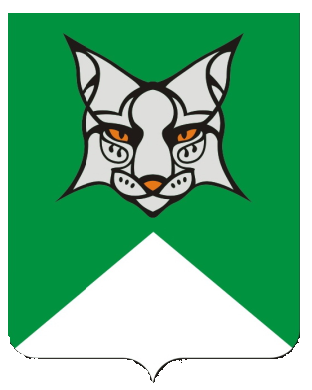 